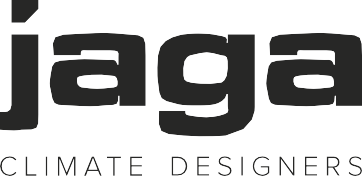 Jaga Mini Canal HybridDynamischer Jaga Mini CanalVormontierter Unterflurschacht aus sendzimirverzinktem Stahlblech von 1 mm Stärke, mit einer anthrazitgrauen Lackschicht, RAL 7024 - Glanzgrad 10%, lackiert. Der Schacht hat auf jeder Seite 6 vorgestanzte Öffnungen für den Durchgang der hydraulischen Leitungen. 2 dieser Öffnungen befinden sich in der Kopfseite und je 2 in jeder Längsseite. Es werden 3 schwarze Kunststoffstopfen zur Abdichtung des Schachtes mit den Rohrleitungen und des elektrischen Anschlusses mitgeliefert. Der Schacht ist ferner mit Verankerungen versehen, mit denen der Schacht im (Füll-)Beton befestigt werden kann. Der Rahmen ist auf dem Jaga Mini Canal Schacht vormontiert. Der Wärmetauscher muss auf der Fensterseite angebracht werden, die DBE- Aktivatoren auf der Zimmerseite.K-Wert = 8 w/(m².K)R-Wert = 0.125 m²K/wAluminiumrahmen:Versteiftes L-Profil, Höhe 31.5 mm x Breite 24 mm.Der Rahmen ist auf dem Schacht vormontiert und mit abnehmbaren Abstandshaltern aus Holz versehen, um das Eindrücken während des Einbaus zu verhindern.Ausführungen: anodisiertes Aluminium naturfarben / dunkelbraun / schwarz / Messingfarben / lackiert mit glattem extra verschleißfestem Polyesterpulver, elektrostatisch aufgebracht und bei 200°C einbrennlackiert. UV-beständig nach ASTM G53.Außerdem ist eine Ausführung mit einem z-förmigen Auflageprofil (24 mm x Höhe, 31,5 mm x 24 mm Breite) erhältlich.Roste:Starres Designo AluminiumrostIn der Länge angebrachte profilierte Lamellen (5 x 16 mm) mit einem Zwischenabstand von 8.5 mm, mechanisch verbunden mit quer angebrachten Stützlamellen (5 x 27 mm) mit maximalen Zwischenabständen von 30.5 cm.Durchlass: 62.5%.Ausführungen: anodisiertes Aluminium naturfarben / dunkelbraun / schwarz / Messingfarben / lackiert mit glattem extra verschleißfestem Polyesterpulver, elektrostatisch aufgebracht und bei 200 °C einbrennlackiert. UV-beständig nach ASTM G53.Starres AluminiumrostIn der Länge angebrachte profilierte Lamellen (5 x 16 mm) mit einem Zwischenabstand von 15 mm, mechanisch verbunden mit quer angebrachten Stützlamellen (5 x 27 mm) mit maximalen Zwischenabständen von 30.5 cm.Durchlass: 75%.Ausführungen: anodisiertes Aluminium naturfarben / dunkelbraun / schwarz / Messingfarben / lackiert mit glattem extra verschleißfestem Polyesterpulver, elektrostatisch aufgebracht und bei 200 °C einbrennlackiert. UV-beständig nach ASTM G53.Aluminium RollrostQuer angebrachte profilierte Lamellen (5 x 23 mm) mit Zwischenabständen von 11 mm. Die Lamellen sind durch eine galvanisierte Stahlfeder miteinander verbunden und werden durch gleichfarbige Abstandsstücke aus Aluminium festgehalten.Durchlass: 70 %.Ausführungen: anodisiertes Aluminium naturfarben / dunkelbraun / schwarz / Messingfarben.Designo HolzrollrostQuer angebrachte Lamellen (12 x 24.5 mm) mit Zwischenabständen von 13 mm. Die Lamellen sind durch eine galvanisierte Stahlfeder miteinander verbunden und werden durch naturfarbige Abstandsstücke aus Aluminium festgehalten.Durchlass: 52 %.Ausführungen: Eiche / Buche / Merbau / Eiche lackiert / Buche lackiert / Merbau lackiert.HolzrollrostQuer angebrachte Lamellen (12 x 24,5 mm) mit Zwischenabständen von 20 mm. Die Lamellen sind durch eine galvanisierte Stahlfeder miteinander verbunden und werden durch dunkelbraune Kunststoffabstandsstücke festgehalten.Durchlass: 63%.Ausführungen: Eiche / Buche / Merbau / Eiche lackiert / Buche lackiert / Merbau lackiert.Rollrost aus EdelstahlRollrost aus Edelstahl V2A. Werkstoff 1.4301.Quer angebrachte Lamellen aus Edelstahl (8 x 18 mm) mit Zwischenabständen von 12 mm. Die Lamellen sind mit den zwei Enden auf einen hellgrauen plastüberzogenen Stahldraht geklemmt.Durchlass: 60%.Mit passendem Rahmen aus anodisiertem naturfarbenem Aluminium, einschließlich Isolierstreifen aus schwarzem Gummi, der die Unterseite des Rahmens unsichtbar macht und Kontaktgeräusche dämpft.Starres Rost PebblesStarres Rost aus Gussaluminium. Das Pebbles-Rost wird mit „Kacheln“ von 1 cm Stärke und 50 cm Länge aufgebaut, und es endet mit einem Element mit einer Größe von mindestens 20 cm.Ausgestattet mit Gummikappen zur Vermeidung von Kontaktgeräuschen.Sandgestrahlt und lackiert mit einem abriebfesten und UV-beständigen Polyesterlack, leicht strukturiertes mattes Äußeres.Durchlass: 66%.Ausführungen: Platingrau / GranitgrauRollrost AccordionQuer angebrachte, leicht in Zickzackform gefaltete, hohle rechtwinklige Aluminiumlamellen (6 x 23 mm) mit einem Zwischenraum von 14 mm an der größten Öffnung. Die Lamellen sind über eine galvanisierte Stahlfeder miteinander verbunden und werden durch transparente Distanzstücke an ihrem Platz gehalten. Länge bis max. 1,70 m aus einem Stück, längere Gitter in mehreren Teilen.Durchlass: 55%.Ausführungen: anodisiertes Aluminium naturfarbenWärmetauscher:Besteht aus runden, nahtlosen Umwälzröhren aus reinem roten Kupfer, Lamellen aus reinem Aluminium und 2 Messingkollektoren für einseitigen Anschluss 1/2" (links oder rechts). Aufstellen an der Fensterseite des Mini- Bodenschachts.Inklusive Entlüfter 1/8" und Ablassstopfen 1/2".Testdruck Wärmetauscher: 20 bar Betriebsdruck: 10 barFarbe:Der Jaga Wärmetauscher ist elektrostatisch mit anthrazitgrauem Polyesterpulver RAL 7024, Glanzgrad 70%, beschichtet.Lackierter Rahmen und starres Rost sind in der Farbe... ( siehe Farbkarte).Beschichtung mit glattem extra verschleißfestem Polyesterpulver, elektrostatisch aufgebracht und bei 200°C einbrennlackiert. UV-beständig nach ASTM G53.DBE System (DBE = Dynamic Boost Effekt)Das Jaga DBE-System ist ein Leistungs-Upgrade für bestehende oder neue Jaga Low-H2O-Geräte. Das Upgrade besteht aus:Einer Steuerplatine mit TemperatursensorJe nach Schachtlänge verschiedene Anzahl an DBE AktivatorenVerbindungskabelnBesonders geschütztes 12V Netzteil 30Watt IP64 mit Kabelklemme IP68Steuerplatine:Ein 12VDC Mikroelektroniksystem einschließlich, Vorlauftemperatursensor, das abhängig von der gemessenen Wassertemperatur die Aktivatoren automatisch startet und stoppt.Dieses Steuerelement ist auf dem Kupferrohr des Wärmetauschers anzubringen.DBE Aktivator-Rail:Jaga DBE Aktivator-Rails bestehen je nach Typ aus 2-8 besonders laufruhigen Axialventilatoren, mit Schwingungsdämpfern eingefasst in ein Rahmenprofiel zur Montage im Jaga Mini Canal Schacht.Durch die Verwendung von qualitativ hochwertigen Kugellagern beträgt die Lebensdauer der Jaga DBE- Einheiten bei einer Temperatur von 40°C ca. 50.000 Betriebsstunden.Die Aktivatoren sind im Stillstand durch eine Blockierung geschützt. Eine unerwünschte Blockierung, etwa durch einen von außen eindringenden Gegenstand, sollte jedoch jederzeit verhindert werden, um Schäden an den Aktivatorenschaufeln zu vermeiden. Eine zufällige Blockierung sollte möglichst schnell behoben werden.Vermeiden Sie ein Eindrücken des Aktivatorgehäuses.Verbindungskabel:Hiermit werden entweder die Jaga DBE-Einheiten aneinander gekoppelt oder eine Verbindung zu dem Mikroprozessor hergestellt.Stromversorgung:Das 12VDC Netzteil mit 30Watt entspricht den gültigen Sicherheitsvorschriften und bietet mit IP 64 einen vollständigen Schutz gegen Berührung, Staubdichtheit, sowie einen Schutz gegen allseitiges Spritzwasser. Die Kabelklemme für den 230VAC Anschluss bietet mit IP68 den Schutz gegen dauerndes Untertauchen.Leistungsaufnahme im Stand-by < 0,5 WattOptionen:Abdeckplatte: die 22 mm starke Holzfaserplatte schützt den Mini-Schacht vor Verschmutzung und Schäden während der Bauarbeiten.Bodenisolierung oder 3-Seitige Isolierung: dunkelgrauer Polyethylenschaum, 5 mm dick. Wirkt Schalldämmend.Isolierstreifen: 1 mm starker schwarzer, selbsthaftender Gummistreifen. Macht die Unterseite des Rahmens unsichtbar und wirkt geräuschdämmend.Höheneinstellung: Höheneinstellung für unebene Böden. 0-4,5 cm oder 4,5-13 cmWinkel: für Schacht, Rahmen und Rost. Winkelstücke 90° / Winkelstücke 135°.Installation:Der Installateur wählt die Jaga Heizkörper aus, indem er folgende Anforderungen berücksichtigt:Wärmebedarfsberechnung nach Norm.Leistungs- und Maßtabellen, Montagevorschriften vom Jaga Mini Canal DBEDie Jaga Heizkörper werden angeschlossen an eine Zweirohrinstallation mit einseitigem Anschluss.Die Jaga Heizkörper sind ausgerüstet mit Messingkollektoren mit Anschlüssen 1/2" und Entlüfter 1/8" und Ablassstopfen 1/2". Bei Anschluss ist der Vorlauf immer an der Oberseite.Standardmäßig befindet sich der Hydraulikanschluss auf der linken, der elektrische Anschluss auf der rechten Seite (vom Zimmer aus gesehen).Der Wärmetauscher muss immer an der Fensterseite angebracht werden, die Aktivatoren dementsprechend auf der Zimmerseite.Um die Kälte der Fensterflächen vollständig abzuschirmen, muss der Jaga Mini Canal die gesamte Länge des Glasfensters abdecken. Für den Abstand vom Schacht bis zum Fenster ist ein eventuell darüber liegender Gardinenkasten zu berücksichtigen. Gardinen dürfen nie über dem Mini-Schacht hängen. Der Heizkörper muss jederzeit für Wartungsarbeiten zugänglich sein.Fabrikat: JagaModell: Jaga Mini Canal HybridJaga behält sich das Recht vor, die Produktspezifikationen im Einklang mit unserer Politik der kontinuierlichen Verbesserung und Innovation jederzeit zu ändernJaga Deutschland GmbH • Adenauerstraße 20, Gebäude A2 1.OG • 52146 Würselen • T +49 (0) 2405 892 414-0 • info@jaga.de • www.jaga.comKBC Iban: DE58 3052 4400 0000 2837 88 • BIC: KREDDEDDXXX  • UST Nr: DE174665903